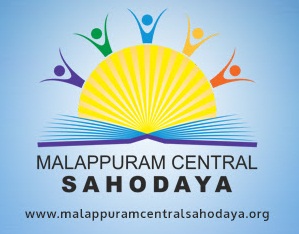 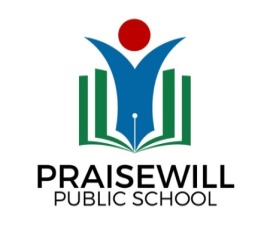               CHESS COMPETITION 2017-18 ENTRY FORMName of the School with Address:………………………………………………………...Team Manager’s Name and Contact No. :……………………….………………………..Age Category:.............................................. Boys	Girls			        Authorized Sign. & SealTeam manager			School Seal                             PrincipalSl NoName of the StudentClassAd.No.Date of BirthFathers NameMothers NameCBSE Regn.NoPhotographs attested